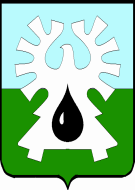 МУНИЦИПАЛЬНОЕ ОБРАЗОВАНИЕ ГОРОД УРАЙХанты-Мансийский автономный округ – ЮграАДМИНИСТРАЦИЯ ГОРОДА УРАЙПОСТАНОВЛЕНИЕот _______________ 	№ __________О внесении изменения в приложение к постановлению администрации города Урай от 25.04.2017 №1065В соответствии с Федеральным законом от 29.12.2012 №273-ФЗ «Об образовании в Российской Федерации»:1. Внести в приложение к постановлению администрации города Урай от 25.04.2017 №1065 «Об утверждении положения о порядке комплектования муниципальных дошкольных образовательных организаций» изменение, изложив подпункт 2 пункта 2.18 в следующей редакции:«2) при достижении ребенком на 1 сентября текущего года возраста восьми лет  (с одновременным направлением заказным письмом уведомления об исключении из очереди);».2. Опубликовать постановление в газете «Знамя» и разместить на официальном сайте администрации города Урай в информационно-телекоммуникационной сети «Интернет».3. Контроль за выполнением постановления возложить на заместителя главы города Урай С.В. Круглову.Глава города Урай 	А.В. Иванов